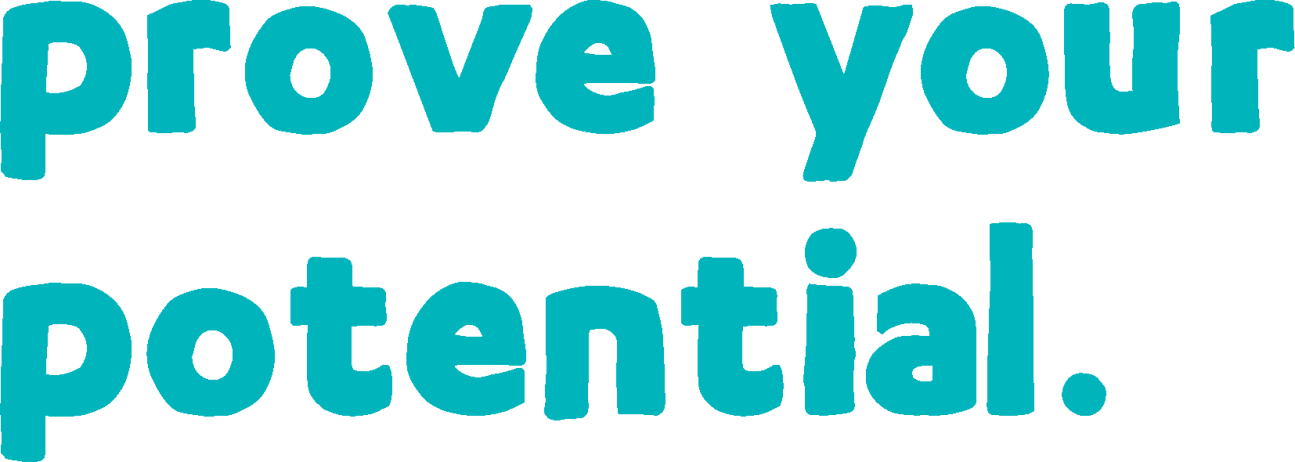 NCFE Level 3 Applied General Certificate in Business and Enterprise (601/8908/3)Statement of authenticityLearner name:		Learner number: 		Centre number:		Centre name:			SignaturesLearner:		 Date: 	Tutor/Assessor:		 Date: 	Internal Quality Assurer (IQA)*: 	 Date: 	External Quality Assurer (EQA)*: 	 Date: 	* For completion if part, or all, of the evidence has been sampled by the Internal and/or External Quality Assurer About this qualificationTo be awarded the NCFE Level 3 Applied General Certificate in Business and Enterprise (601/8908/3) you are required to successfully achieve 4 mandatory units.Planning and tracking your assessmentThis tracker will help you to record the work you’ve done and the work you still need to do to finish your portfolio. You need to complete this tracker for each mandatory unit. In the evidence section, you should include the type of work you have produced (ie illustration, table, written work) and the portfolio page number.It will also help your Teacher/Assessor, Internal and External Quality Assurers find their way around your portfolio so they can check it. Your Teacher/Assessor will make sure you’re completing your tracker correctly. You and your Teacher/Assessor and/or an independent witness must sign and date the individual pieces of work in your portfolio. Once you’ve completed each unit, you must sign to say that the work is your own, or that you have referenced it if it is someone else’s work. Your Teacher/Assessor will then grade and sign the tracker, to show that they’re satisfied you’ve completed it correctly.Unit 01 Starting a business/enterprise (T/508/4496)Learning outcome 1 You will: Understand how a business/enterprise is startedYou must know about:innovation and inventionsmall, medium and large businesses/enterprisesbusiness/enterprise legal structureslegal implications of product/servicebusiness/enterprise aims and objectivesstakeholdersbusiness/enterprise transaction modelsentrepreneurial characteristics and skillsUnit 01 Starting a business/enterprise (T/508/4496) (cont’d)Learning outcome 1 (cont’d)Unit 01 Starting a business/enterprise (T/508/4496) (cont’d)Learning outcome 2 You will: Understand what should be included in a business planYou must know about:the purposes of a business planthe sections of a business planUnit 01 Starting a business/enterprise (T/508/4496) (cont’d)Learning outcome 2 (cont’d)Please use the below blank templates if you have made any revisions to your work following External Quality Assurance. (Copy and paste additional if required)Unit:Learning outcome: Unit 02 Research and analysis methods for business and enterprise (A/508/4497)Learning outcome 1 You will: Understand how businesses/enterprises conduct research to identify market orientation and types, and market profile, costs and growth opportunitiesYou must know about:research methodsdata collection methodsorientation and market typesmarket profilecostsgrowth opportunitiesUnit 02 Research and analysis methods for business and enterprise (A/508/4497) (cont’d)Learning outcome 1 (cont’d)Please use the below blank templates if you have made any revisions to your work following External Quality Assurance. (Copy and paste additional if required)Unit:Learning outcome: Unit 02 Research and analysis methods for business and enterprise (A/508/4497)Learning outcome 2 You will: Understand how businesses/enterprises analyse market data using different tools of analysisYou must know about:PEST analysisSWOT analysismarket mappingUnit 02 Research and analysis methods for business and enterprise (A/508/4497) (cont’d)Learning outcome 2 (cont’d)Please use the below blank templates if you have made any revisions to your work following External Quality Assurance. (Copy and paste additional if required)Unit:Learning outcome: Unit 03 Marketing and promotion for business and enterprise (F/508/5120)Learning outcome 1 You will: Understand the marketing mix, unique selling point (USP) and added valueYou must know about:product/serviceplacepromotionpriceUSP and added valueUnit 03 Marketing and promotion for business and enterprise (F/508/5120) (cont’d)Learning outcome 1 (cont’d)Please use the below blank templates if you have made any revisions to your work following External Quality Assurance. (Copy and paste additional if required)Unit:Learning outcome: Unit 03 Marketing and promotion for business and enterprise (F/508/5120)Learning outcome 2 You will: Understand how a business/enterprise creates a promotional campaignYou must know about:planning a campaignpromotional objectivesabove- and below-the-line promotional methodspromotional mixpromotional budgetmeasuring successUnit 03 Marketing and promotion for business and enterprise (F/508/5120) (cont’d)Learning outcome 2 (cont’d)Please use the below blank templates if you have made any revisions to your work following External Quality Assurance. (Copy and paste additional if required)Unit:Learning outcome: Unit 04 Management of people and operations for business and enterprise (J/508/4499) Learning outcome 1You will: Understand the organization and management of people and operations for business/enterpriseYou must know about:mission statements; vision statements; company valuesorganisational cultureleadership and managementmotivationorganizational structures and featuresoperational considerationsUnit 04 Management of people and operations for business and enterprise (J/508/4499) Learning outcome 1 (cont’d)Please use the below blank templates if you have made any revisions to your work following External Quality Assurance. (Copy and paste additional if required)Unit:Learning outcome: Unit 04 Management of people and operations for business and enterprise (J/508/4499) Learning outcome 2You will: Understand staff recruitmentYou must know about:types of employmentmethods of remunerationlegal considerationsUnit 04 Management of people and operations for business and enterprise (J/508/4499) Learning outcome 2 (cont’d)Please use the below blank templates if you have made any revisions to your work following External Quality Assurance. (Copy and paste additional if required)Unit:Learning outcome: Unit 04 Management of people and operations for business and enterprise (J/508/4499) Learning outcome 3You will: Understand stages in the recruitment processYou must know about:recruiting for a business or enterpriseUnit 04 Management of people and operations for business and enterprise (J/508/4499) Learning outcome 3 (cont’d)Please use the below blank templates if you have made any revisions to your work following External Quality Assurance. (Copy and paste additional if required)Unit:Learning outcome: Unit 05 Finance for business and enterprise (F/508/4498)Learning outcome 1You will: Understand the main financial considerations when starting and running a business/enterpriseYou must know about:sources of financerevenuestart-up and running costsbreak-evenassets, liabilities and capitalcash flowaccounting regulations (HMRC)Unit 05 Finance for business and enterprise (F/508/4498) (cont’d)Learning outcome 1 (cont’d)Please use the below blank templates if you have made any revisions to your work following External Quality Assurance. (Copy and paste additional if required)Unit:Learning outcome: Unit 05 Finance for business and enterprise (F/508/4498)Learning outcome 2You will: Understand the financial documents to include in a business planYou must know about:a projected income statement (profit and loss account)a projected statement of financial position (balance sheet)financial ratios (profitability and liquidity)cash flow forecastsbreak-even chartsUnit 05 Finance for business and enterprise (F/508/4498) (cont’d)Learning outcome 2 (cont’d)Please use the below blank templates if you have made any revisions to your work following External Quality Assurance. (Copy and paste additional if required)Unit:Learning outcome: Unit 05 Finance for business and enterprise (F/508/4498)Learning outcome 3You will: Understand the financial documents to include in a business planYou must know about:internal influencesexternal influencesthe impact of internal and external influencesUnit 05 Finance for business and enterprise (F/508/4498) (cont’d)Learning outcome 3 (cont’d)Please use the below blank templates if you have made any revisions to your work following External Quality Assurance. (Copy and paste additional if required)Unit:Learning outcome: Unit 06 Produce a business plan for a business/enterprise (M/508/4500)Learning outcome 1You will: Produce a business plan for an ideaYou must demonstrate:selection of a business/enterprise ideaselection of aims and objectives for a business/enterpriseresearch skillsanalysis skillscollection of datacalculating and interpreting financial dataUnit 06 Produce a business plan for a business/enterprise (M/508/4500) (cont’d)Learning outcome 1 (cont’d)Please use the below blank templates if you have made any revisions to your work following External Quality Assurance. (Copy and paste additional if required)Unit:Learning outcome: Unit 07 Evaluate a business plan for a business/enterprise (T/508/4501)Learning outcome 1You will: Review a business planYou must demonstrate:the presentation of the business planstrengths and weaknesses of the market research methodologyapplication of appropriate theories and techniquesfeasibility of the ideaUnit 07 Evaluate a business plan for a business/enterprise (T/508/4501) (cont’d)Learning outcome 1 (cont’d)Please use the below blank templates if you have made any revisions to your work following External Quality Assurance. (Copy and paste additional if required)Unit:Learning outcome: DeclarationSign this statement only if you have made revisions to your work after External Quality Assurance.I confirm that the revisions I have made to this unit shown on page 9 are all my own work.Candidate signature:Date:I confirm I have graded this work against the grading descriptors for the qualification.Overall unit grade: Date submitted on the Portal:	Teacher/Assessor Name:	Signature:				Date:Unit title and numberMandatory/optionalAssessmentStarting a business/enterprise T/508/4496Mandatory Internally and externally assessedResearch and analysis methods for business and enterprise (A/508/4497)MandatoryInternally and externally assessedMarketing and promotion for business and enterprise (F/508/5120)MandatoryInternally and externally assessedManagement of people and operations for business and enterprise (J/508/4499)MandatoryInternally and externally assessedFinance for business and enterprise (F/508/4498)MandatoryInternally and externally assessedProduce a business plan for a business/enterprise (M/508/4500)MandatoryInternally assessedEvaluate a business plan for a business/enterprise (T/508/4501)MandatoryInternally assessedYou must know about:Location of evidence (eg hyperlink/portfolio page number and type)Link your assessment task hereinnovation and inventionsmall, medium and large businesses/enterprisesbusiness/enterprise legal structureslegal implications of product/servicebusiness/enterprise aims and objectivesstakeholdersbusiness/enterprise transaction modelsentrepreneurial characteristics and skillsGrading DescriptorsGrading DescriptorsGrading DescriptorsGrading DescriptorsNYAPassMeritDistinctionIQA/EQA feedback IQA/EQA feedback IQA/EQA feedback IQA/EQA feedback You must know about:Location of evidence (eg hyperlink/portfolio page number and type)Link your assessment task herethe purposes of a business planthe sections of a business planGrading DescriptorsGrading DescriptorsGrading DescriptorsGrading DescriptorsNYAPassMeritDistinctionIQA/EQA feedback IQA/EQA feedback IQA/EQA feedback IQA/EQA feedback You must demonstrate:Location of evidence (eg hyperlink/portfolio page number and type)Link your assessment task hereGrading DescriptorsGrading DescriptorsGrading DescriptorsGrading DescriptorsNYAPassMeritDistinctionIQA/EQA feedback IQA/EQA feedback IQA/EQA feedback IQA/EQA feedback You must know about:Location of evidence (eg hyperlink/portfolio page number and type)Link your assessment task hereresearch methodsdata collection methodsorientation and market typesmarket profilecostsgrowth opportunitiesGrading DescriptorsGrading DescriptorsGrading DescriptorsGrading DescriptorsNYAPassMeritDistinctionIQA/EQA feedback IQA/EQA feedback IQA/EQA feedback IQA/EQA feedback You must demonstrate:Location of evidence (eg hyperlink/portfolio page number and type)Link your assessment task hereGrading DescriptorsGrading DescriptorsGrading DescriptorsGrading DescriptorsNYAPassMeritDistinctionIQA/EQA feedback IQA/EQA feedback IQA/EQA feedback IQA/EQA feedback You must know about:Location of evidence (eg hyperlink/portfolio page number and type)Link your assessment task herePEST analysisSWOT analysisMarket mappingGrading DescriptorsGrading DescriptorsGrading DescriptorsGrading DescriptorsNYAPassMeritDistinctionIQA/EQA feedback IQA/EQA feedback IQA/EQA feedback IQA/EQA feedback You must demonstrate:Location of evidence (eg hyperlink/portfolio page number and type)Link your assessment task hereGrading DescriptorsGrading DescriptorsGrading DescriptorsGrading DescriptorsNYAPassMeritDistinctionIQA/EQA feedback IQA/EQA feedback IQA/EQA feedback IQA/EQA feedback You must know about:Location of evidence (eg hyperlink/portfolio page number and type)Link your assessment task hereproduct/serviceplacepromotionpriceUSP and added valueGrading DescriptorsGrading DescriptorsGrading DescriptorsGrading DescriptorsNYAPassMeritDistinctionIQA/EQA feedback IQA/EQA feedback IQA/EQA feedback IQA/EQA feedback You must demonstrate:Location of evidence (eg hyperlink/portfolio page number and type)Link your assessment task hereGrading DescriptorsGrading DescriptorsGrading DescriptorsGrading DescriptorsNYAPassMeritDistinctionIQA/EQA feedback IQA/EQA feedback IQA/EQA feedback IQA/EQA feedback You must know about:Location of evidence (eg hyperlink/portfolio page number and type)Link your assessment task hereplanning a campaignpromotional objectivesabove- and below-the-line promotional methodspromotional mixpromotional budgetmeasuring successGrading DescriptorsGrading DescriptorsGrading DescriptorsGrading DescriptorsNYAPassMeritDistinctionIQA/EQA feedback IQA/EQA feedback IQA/EQA feedback IQA/EQA feedback You must demonstrate:Location of evidence (eg hyperlink/portfolio page number and type)Link your assessment task hereGrading DescriptorsGrading DescriptorsGrading DescriptorsGrading DescriptorsNYAPassMeritDistinctionIQA/EQA feedback IQA/EQA feedback IQA/EQA feedback IQA/EQA feedback You must know about:Location of evidence (eg hyperlink/portfolio page number and type)Link your assessment task heremission statements; vision statements; company valuesorganisational cultureleadership and managementmotivationorganisational structures and featuresoperational considerationsGrading DescriptorsGrading DescriptorsGrading DescriptorsGrading DescriptorsNYAPassMeritDistinctionIQA/EQA feedback IQA/EQA feedback IQA/EQA feedback IQA/EQA feedback You must demonstrate:Location of evidence (eg hyperlink/portfolio page number and type)Link your assessment task hereGrading DescriptorsGrading DescriptorsGrading DescriptorsGrading DescriptorsNYAPassMeritDistinctionIQA/EQA feedback IQA/EQA feedback IQA/EQA feedback IQA/EQA feedback You must know about:Location of evidence (eg hyperlink/portfolio page number and type)Link your assessment task hereTypes of employmentMethods of remunerationLegal considerationsGrading DescriptorsGrading DescriptorsGrading DescriptorsGrading DescriptorsNYAPassMeritDistinctionIQA/EQA feedback IQA/EQA feedback IQA/EQA feedback IQA/EQA feedback You must demonstrate:Location of evidence (eg hyperlink/portfolio page number and type)Link your assessment task hereGrading DescriptorsGrading DescriptorsGrading DescriptorsGrading DescriptorsNYAPassMeritDistinctionIQA/EQA feedback IQA/EQA feedback IQA/EQA feedback IQA/EQA feedback You must know about:Location of evidence (eg hyperlink/portfolio page number and type)Link your assessment task hererecruiting for a business or enterpriseGrading DescriptorsGrading DescriptorsGrading DescriptorsGrading DescriptorsNYAPassMeritDistinctionIQA/EQA feedback IQA/EQA feedback IQA/EQA feedback IQA/EQA feedback You must demonstrate:Location of evidence (eg hyperlink/portfolio page number and type)Link your assessment task hereGrading DescriptorsGrading DescriptorsGrading DescriptorsGrading DescriptorsNYAPassMeritDistinctionIQA/EQA feedback IQA/EQA feedback IQA/EQA feedback IQA/EQA feedback You must know about:Location of evidence (eg hyperlink/portfolio page number and type)Link your assessment task heresources of financerevenuestart-up and running costsbreak-evenassets, liabilities and capitalcash flowaccounting regulations (HMRC)Grading DescriptorsGrading DescriptorsGrading DescriptorsGrading DescriptorsNYAPassMeritDistinctionIQA/EQA feedback IQA/EQA feedback IQA/EQA feedback IQA/EQA feedback You must demonstrate:Location of evidence (eg hyperlink/portfolio page number and type)Link your assessment task hereGrading DescriptorsGrading DescriptorsGrading DescriptorsGrading DescriptorsNYAPassMeritDistinctionIQA/EQA feedback IQA/EQA feedback IQA/EQA feedback IQA/EQA feedback You must know about:Location of evidence (eg hyperlink/portfolio page number and type)Link your assessment task herea projected income statement (profit and loss account)a projected statement of financial position (balance sheet)financial ratios (profitability and liquidity)cash flow forecastsbreak-even chartsGrading DescriptorsGrading DescriptorsGrading DescriptorsGrading DescriptorsNYAPassMeritDistinctionIQA/EQA feedback IQA/EQA feedback IQA/EQA feedback IQA/EQA feedback You must demonstrate:Location of evidence (eg hyperlink/portfolio page number and type)Link your assessment task hereGrading DescriptorsGrading DescriptorsGrading DescriptorsGrading DescriptorsNYAPassMeritDistinctionIQA/EQA feedback IQA/EQA feedback IQA/EQA feedback IQA/EQA feedback You must know about:Location of evidence (eg hyperlink/portfolio page number and type)Link your assessment task hereinternal influencesexternal influencesthe impact of internal and external influencesGrading DescriptorsGrading DescriptorsGrading DescriptorsGrading DescriptorsNYAPassMeritDistinctionIQA/EQA feedback IQA/EQA feedback IQA/EQA feedback IQA/EQA feedback You must demonstrate:Location of evidence (eg hyperlink/portfolio page number and type)Link your assessment task hereGrading DescriptorsGrading DescriptorsGrading DescriptorsGrading DescriptorsNYAPassMeritDistinctionIQA/EQA feedback IQA/EQA feedback IQA/EQA feedback IQA/EQA feedback You must know about:Location of evidence (eg hyperlink/portfolio page number and type)Link your assessment task hereselection of a business/enterprise ideaselection of aims and objectives for a business/enterpriseresearch skillsanalysis skillscollection of datacalculating and interpreting financial dataGrading DescriptorsGrading DescriptorsGrading DescriptorsGrading DescriptorsNYAPassMeritDistinctionIQA/EQA feedback IQA/EQA feedback IQA/EQA feedback IQA/EQA feedback You must demonstrate:Location of evidence (eg hyperlink/portfolio page number and type)Link your assessment task hereGrading DescriptorsGrading DescriptorsGrading DescriptorsGrading DescriptorsNYAPassMeritDistinctionIQA/EQA feedback IQA/EQA feedback IQA/EQA feedback IQA/EQA feedback You must know about:Location of evidence (eg hyperlink/portfolio page number and type)Link your assessment task hereThe presenation of the business planStrengths and weaknesses of the market research methodologyApplication of appropriate theories and techniquesFeasibility of the ideaGrading DescriptorsGrading DescriptorsGrading DescriptorsGrading DescriptorsNYAPassMeritDistinctionIQA/EQA feedback IQA/EQA feedback IQA/EQA feedback IQA/EQA feedback You must demonstrate:Location of evidence (eg hyperlink/portfolio page number and type)Link your assessment task hereGrading DescriptorsGrading DescriptorsGrading DescriptorsGrading DescriptorsNYAPassMeritDistinctionIQA/EQA feedback IQA/EQA feedback IQA/EQA feedback IQA/EQA feedback Teacher/Assessor comments: (please continue overleaf if necessary) If appropriate, please comment on any work which has been revised/redrafted. 